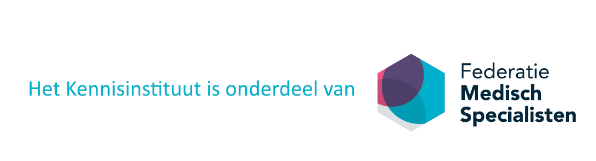 Verzamel Word-document voor het ophalen van commentaar vanuit uw achterban inzake de commentaarfase Conceptrichtlijn Acute spierblessures onderste ledematen bij sportersVerstuurd op	: 14 december 2023Reactie voor	: 25 januari 2024Naam lid:Lidmaatschapsnummer:Namens interne commissie/ werkgroep: Samenstelling van de werkgroep, Startpagina P4-P6Pagina- en regelnummerCommentaarVerantwoording P7-P15Pagina- en regelnummerCommentaarModule 1 Diagnostiek peesavulsie/-ruptuur P16-P37Pagina- en regelnummerCommentaarModule 2 Voorspellende factoren hamstring P38-P58Pagina- en regelnummerCommentaarModule 3 Voorspellende factoren lies, quadriceps, kuit P59-P74Pagina- en regelnummerCommentaarModule 4 Beeldvorming hamstring P75-P96Pagina- en regelnummerCommentaarModule 5 Beeldvorming lies, quadriceps, kuit P97-P114Pagina- en regelnummerCommentaarModule 6 Conservatieve behandeling hamstring P115-P151Pagina- en regelnummerCommentaarModule 7 Conservatieve behandeling lies, quadriceps kuit P152-P175Pagina- en regelnummerCommentaarModule 8 Operatieve behandeling hamstring P176-P193Pagina- en regelnummerCommentaarModule 9 Operatieve behandeling lies, quadriceps, kuit P194-P204Pagina- en regelnummerCommentaarModule 10 PreventieP205-P241Pagina- en regelnummerCommentaarBijlage 1. Implementatieplan P242-P247Pagina- en regelnummerCommentaarBijlage 2. KennislacunesP248-P249Pagina- en regelnummerCommentaarBijlage 3. Verslag schriftelijke knelpunteninventarisatieP250-P254Pagina- en regelnummerCommentaarBijlage 4. Verslagen klankbordgroep bijeenkomsten P255-P261Pagina- en regelnummerCommentaarOverig commentaarPagina- en regelnummerCommentaar